PROPOSTA DE ACOMPANHAMENTO DA APRENDIZAGEM AVALIAÇÃO1. JULIANA SEPAROU ALGUNS LIVROS PARA DOAÇÃO. OS LIVROS QUE ESTÃO EMBAIXO DA CADEIRA SERÃO DOADOS PARA A ESCOLA. 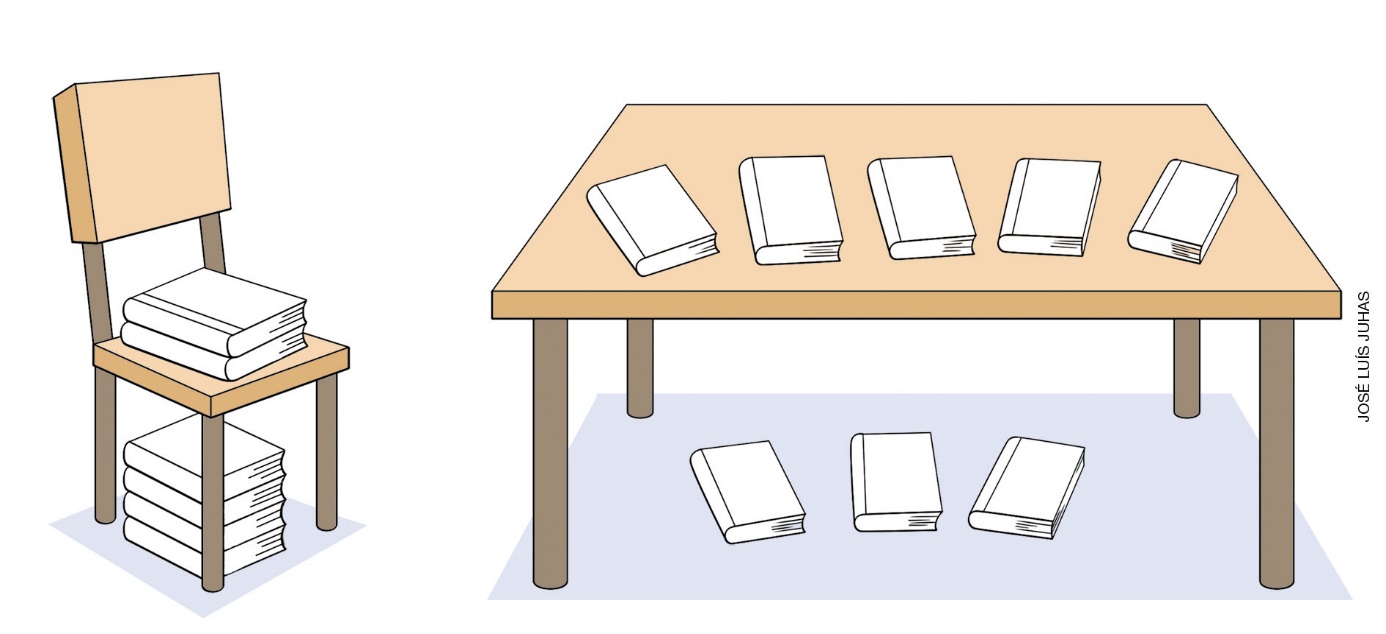 PINTE OS LIVROS QUE SERÃO DOADOS PARA A ESCOLA.QUANTOS LIVROS SERÃO DOADOS PARA A ESCOLA? _______ LIVROS.2. LUANA FEZ UMA POSE PARA TIRAR DUAS FOTOS, UMA DE FRENTE E OUTRA DE COSTAS.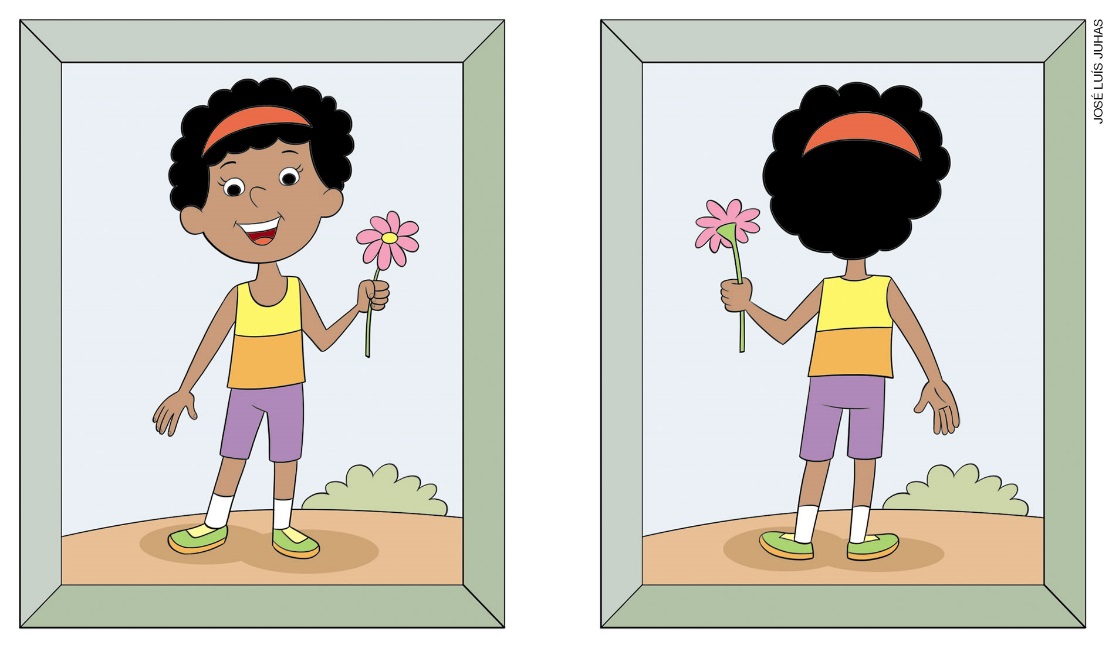 LUANA SEGURA A FLOR NA MÃO DIREITA OU NA MÃO ESQUERDA? __________________.3. CONTE QUANTAS CRIANÇAS HÁ NO GRUPO ABAIXO. EM SEGUIDA, MARQUE COM UM X O GRUPO DE BONÉS COM A MESMA QUANTIDADE.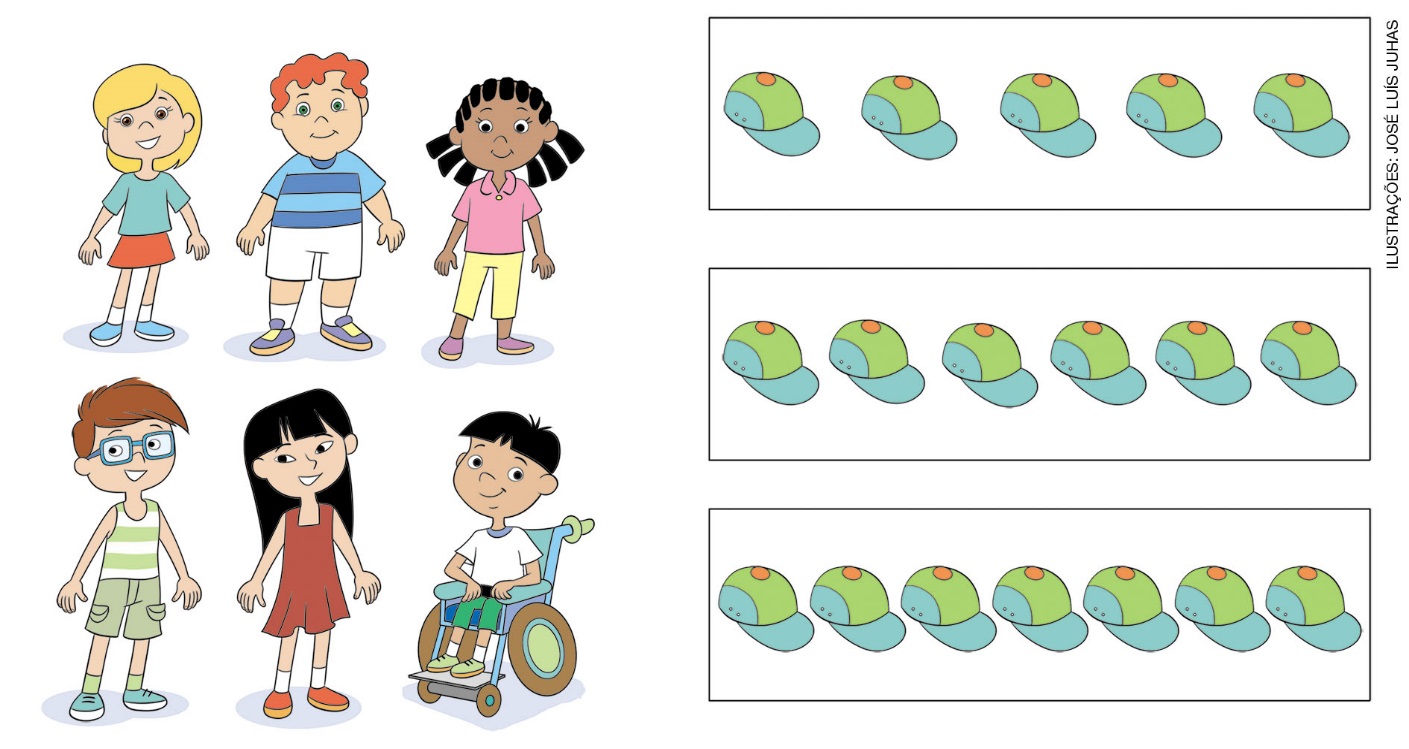 ESCREVA POR EXTENSO O NÚMERO QUE REPRESENTA A QUANTIDADE DE CRIANÇAS. ____________________________________________________________________________4. DESENHE OS LÁPIS QUE FALTAM PARA COMPLETAR A QUANTIDADE INDICADA NO QUADRINHO DO CANTO SUPERIOR DIREITO.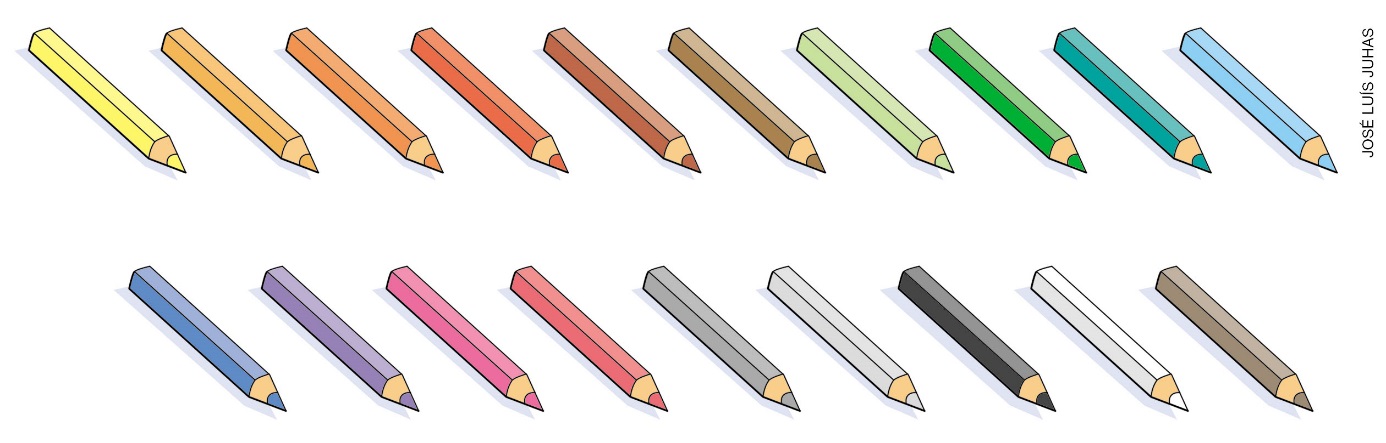 5. OBSERVE O TIME DE FUTEBOL DE SALÃO EM QUE SARA JOGA.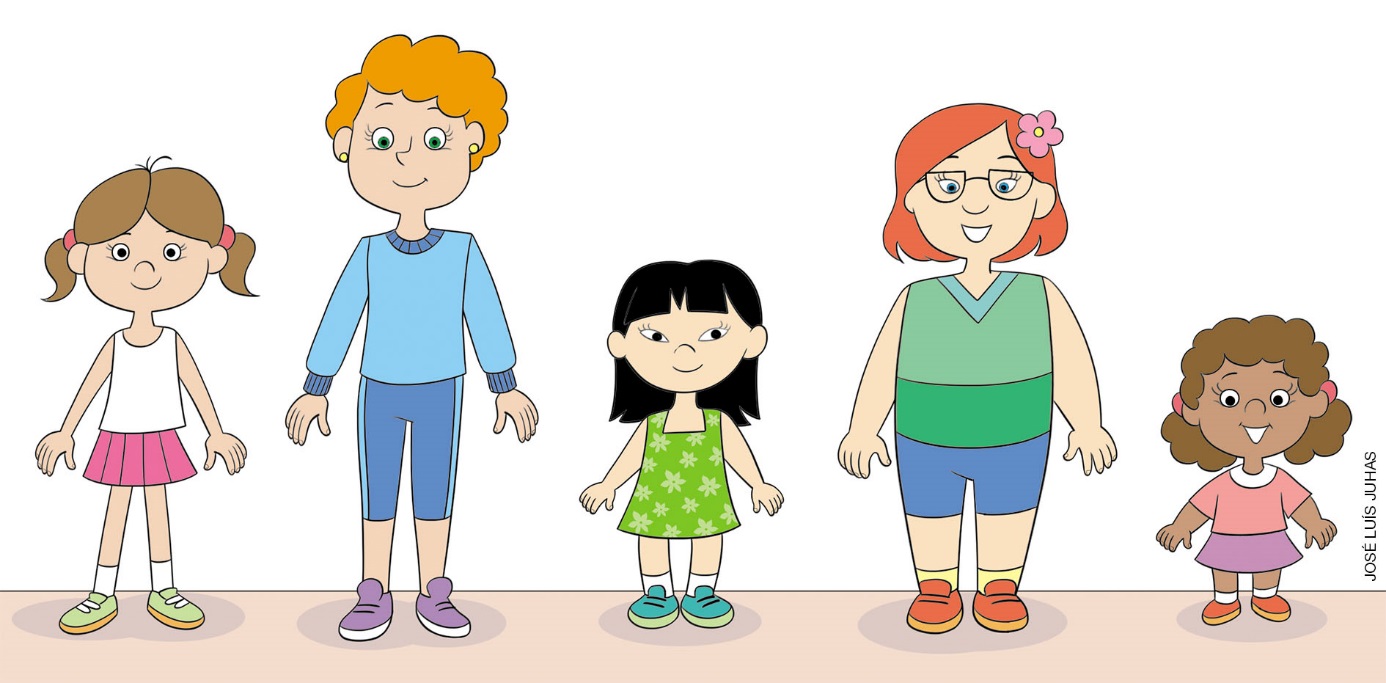 ORGANIZE AS JOGADORAS, ESCREVENDO O NOME DELAS, DA MAIS ALTA PARA A MAIS BAIXA. ________________________________________________________________________________________________________________________________________________________6. AMANDA MARCOU NO CALENDÁRIO OS DIAS DE CONSULTA NO DENTISTA.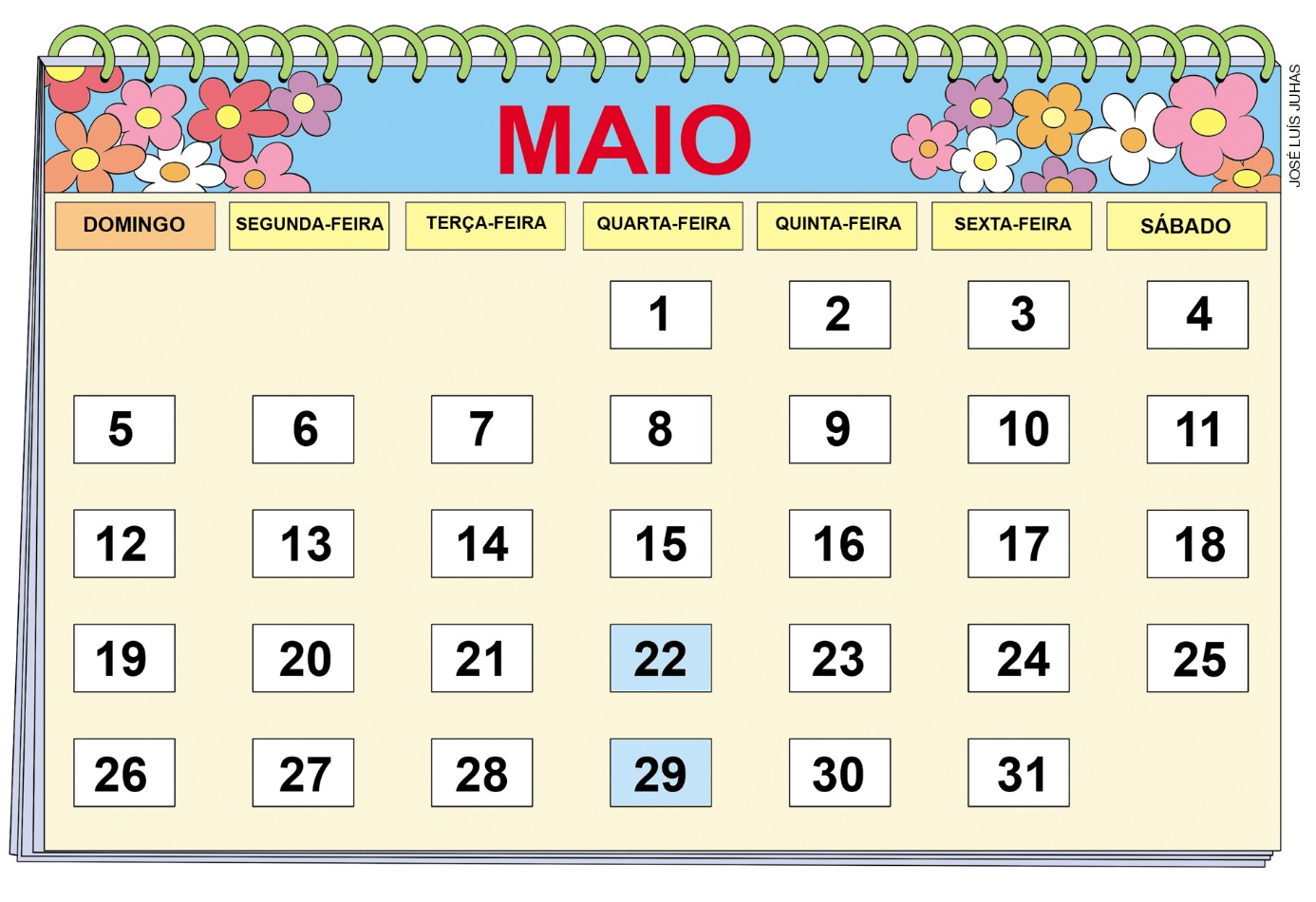 EM QUAL DIA DA SEMANA AMANDA TEM CONSULTA? __________________________.QUAIS SÃO OS NÚMEROS QUE INDICAM OS DIAS DE CONSULTA? _______ E _______.7. OBSERVE A ROLETA DE UM JOGO DE TABULEIRO E DEPOIS ASSINALE "CERTA" OU "ERRADA" EM CADA AFIRMAÇÃO.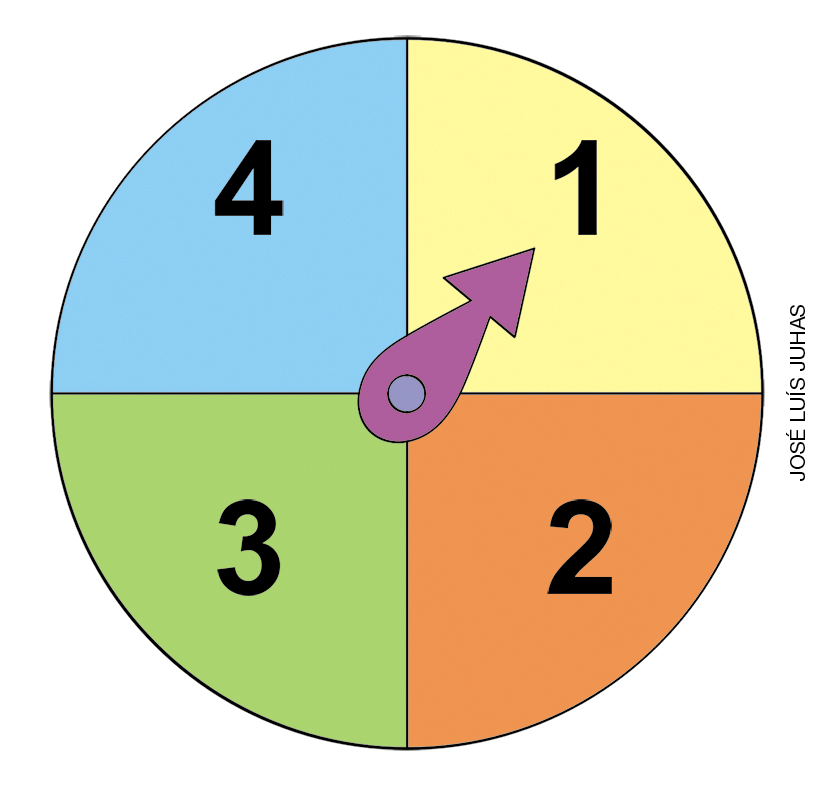 AO RODAR A SETA, COM CERTEZA ELA VAI PARAR NO ESPAÇO REPRESENTADO PELO NÚMERO 3.(   ) CERTA(   ) ERRADAAO RODAR A SETA, TALVEZ ELA PARE NO ESPAÇO REPRESENTADO PELO NÚMERO 3.(   ) CERTA(   ) ERRADAÉ IMPOSSÍVEL QUE A SETA PARE NO ESPAÇO REPRESENTADO PELO NÚMERO 5.(   ) CERTA(   ) ERRADA8. VEJA AS CÉDULAS DE REAL QUE JOAQUIM JUNTOU PARA COMPRAR UM BRINQUEDO.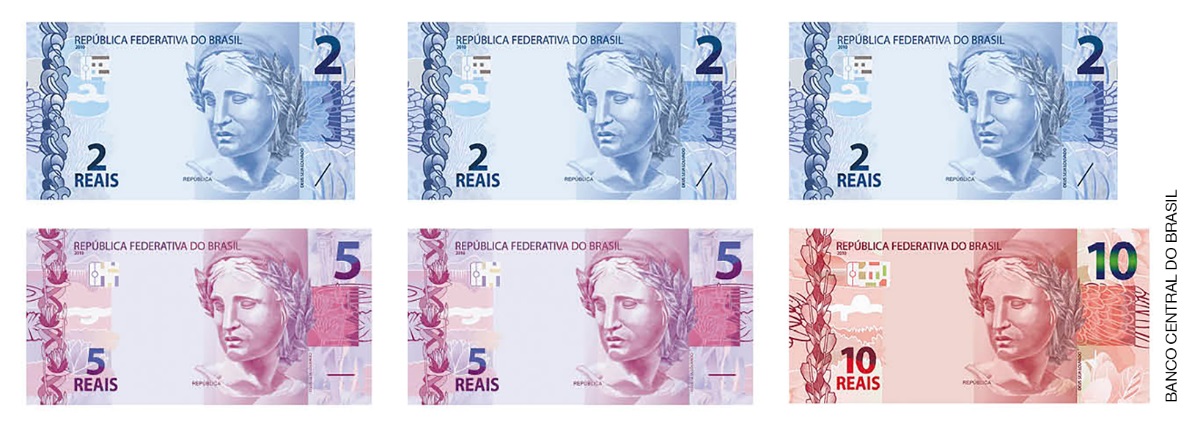 QUANTAS CÉDULAS DE 2 REAIS ELE TEM? _______QUAL CÉDULA POSSUI MAIOR VALOR? _____________________A QUANTIA DE 2 CÉDULAS DE 5 REAIS É MENOR, IGUAL OU MAIOR QUE A QUANTIA DE 1 CÉDULA DE 10 REAIS? ______________9. UM CONFEITEIRO USA AS TRÊS FORMAS ABAIXO PARA FAZER BOLOS DE TAMANHOS DIFERENTES.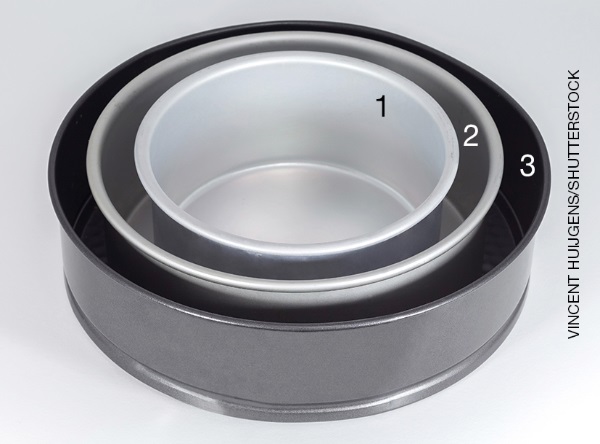 CERQUE COM UMA LINHA O NÚMERO DA FORMA EM QUE CABE MAIS MASSA DE BOLO.10. OBSERVE LUCAS E DEPOIS MARQUE COM UM X O OBJETO QUE ELE CARREGA NA MÃO ESQUERDA. 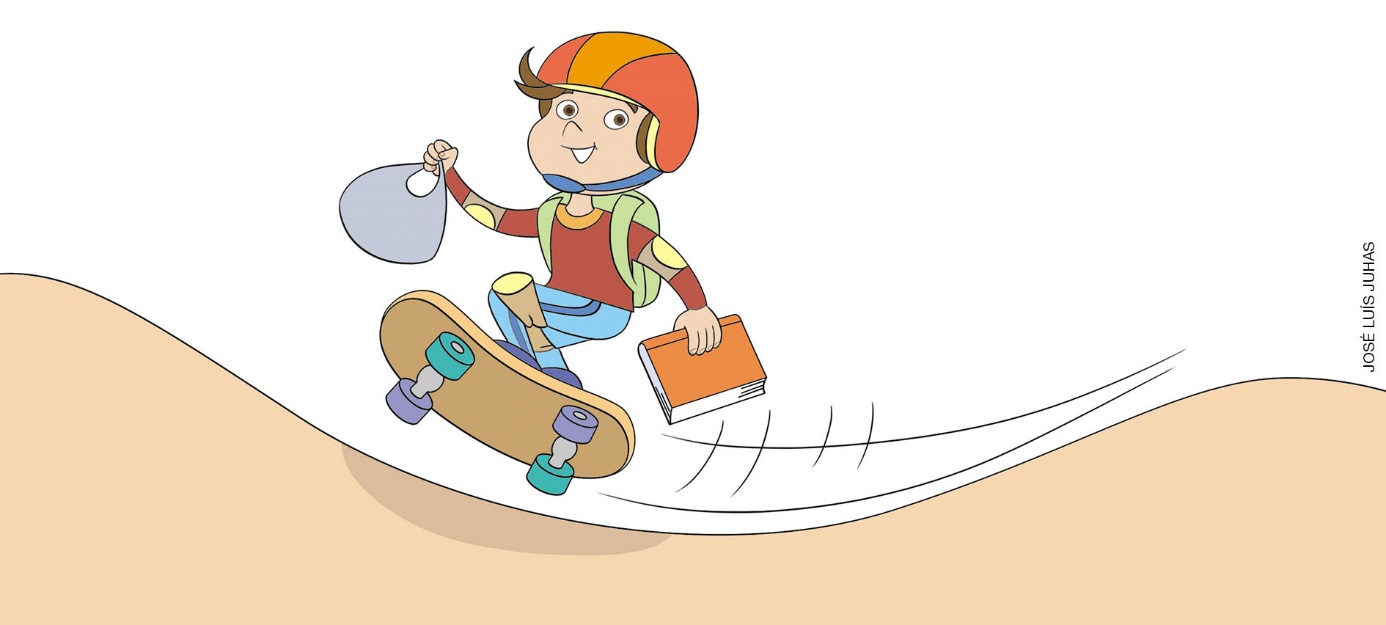 A) LIVRO B) SACOLAC) BONÉD) MOCHILA11. OBSERVE OS PRATOS DE MACARRÃO DE QUATRO PESSOAS.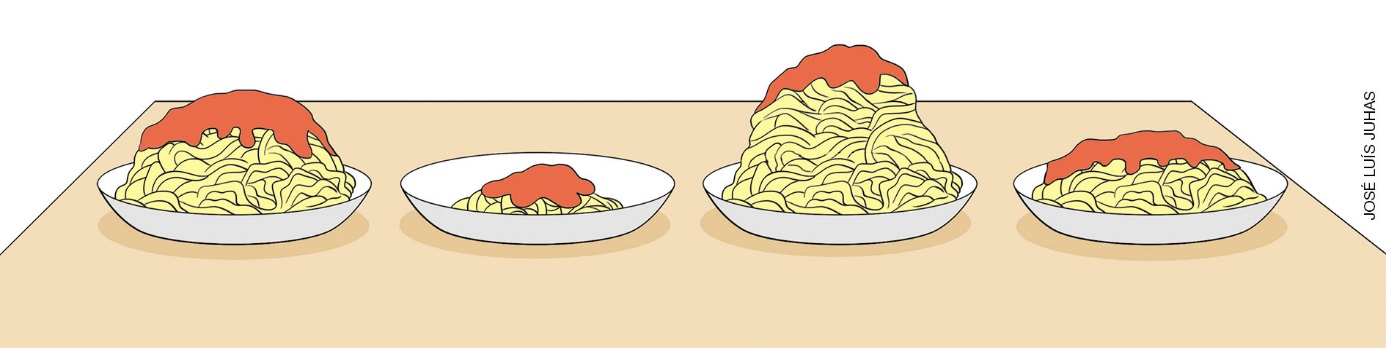 CONSIDERANDO A QUANTIDADE DE MACARRÃO, DE QUEM É O PRATO MAIS PESADO?A) JOANAB) MARIAC) TEODOROD) CAIO12. A MÃE DE ENZO TEM 9 INGRESSOS PARA ASSISTIR A UMA PEÇA DE TEATRO.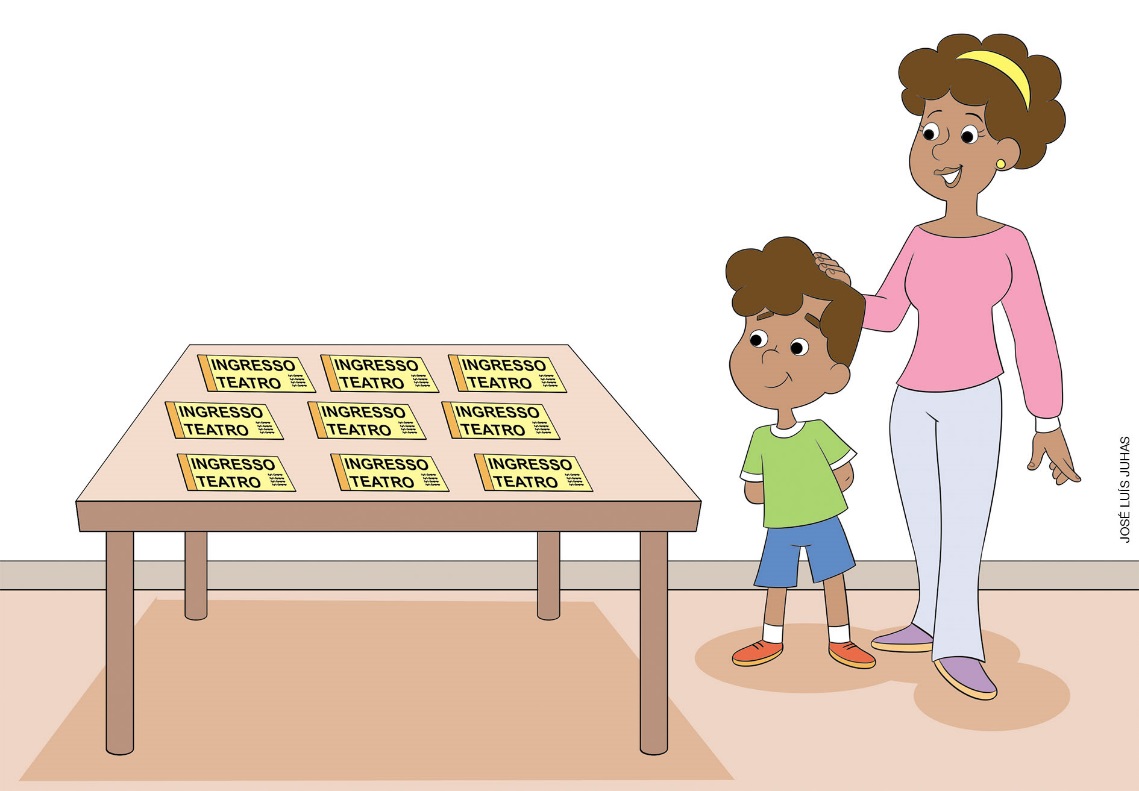 MARQUE COM UM X A ALTERNATIVA QUE APRESENTA O NÚMERO DE PESSOAS QUE ENZO E SUA MÃE PODEM CONVIDAR PARA IR COM ELES AO TEATRO. A) 11B) 10C) 9D) 713. ROBERTA FEZ VINTE E TRÊS SANDUÍCHES PARA RECEBER OS AMIGOS EM UMA TARDE.MARQUE COM UM X O NÚMERO QUE APRESENTA A QUANTIDADE DE SANDUÍCHES QUE ROBERTA FEZ.A) 203B) 32C) 23D) 314. VEJA COMO OS ALUNOS DE UMA ESCOLA AVALIARAM A QUALIDADE DA MERENDA EM UMA QUINTA-FEIRA.QUALIDADE DA MERENDAFONTE: DADOS OBTIDOS PELA DIRETORA DA ESCOLA NO DIA 9 NOV. 2017.QUAL É O NÚMERO QUE REPRESENTA A QUANTIDADE DE ALUNOS QUE CONSIDERARAM A MERENDA MUITO RUIM? A) 18B) 13C) 9D) 2115. OBSERVE OS OBJETOS NA FIGURA.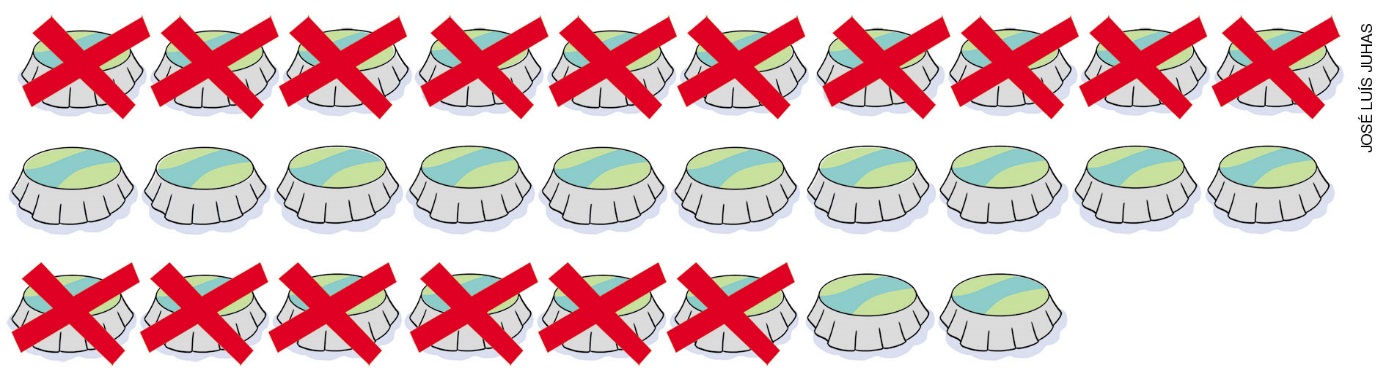 QUAL É O NÚMERO QUE REPRESENTA AS TAMPINHAS MARCADAS COM UM X?A) 106B) 28C) 12D) 16NOME: _______________________________________________________TURMA: ________________________________ DATA: _________________25RitaClaraMaraSaraAnaAVALIAÇÃOMUITO BOABOARUIMMUITO RUIMQUANTIDADE DE ALUNOS2113189